PROGRAMA DE CONSEJERÍA PARA LA PRIMARIAS DE URBANDALE 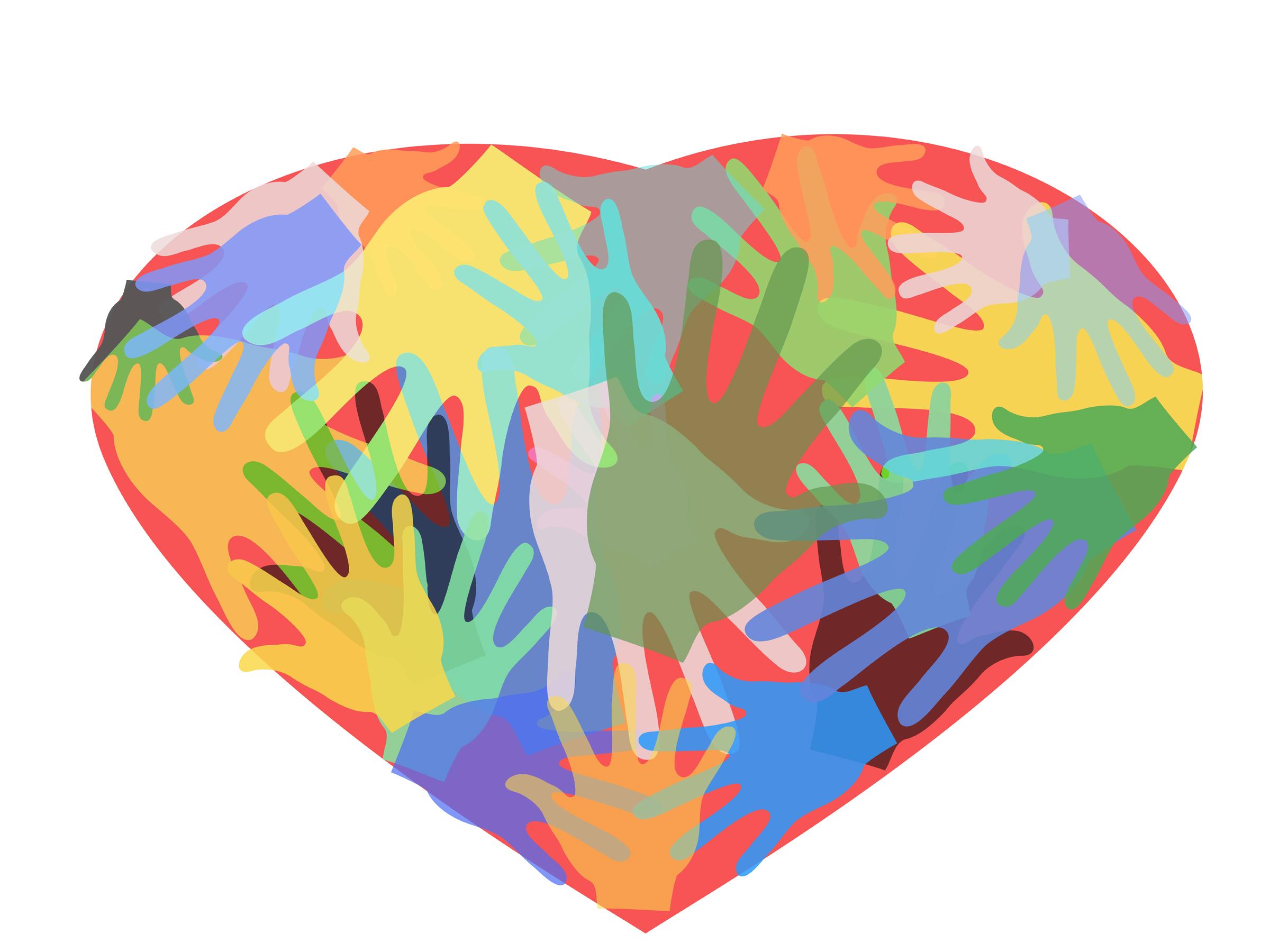 Expectativas de Kinder sobre el Aprendizaje de Comportamientos ÉticosLos estudiantes sabrán la diferencia entre comportamientos de intimidación escolar y la no intimidación escolar. Los estudiantes sabrán a quién acudir en busca de ayuda en una situación problemática; compañeros, adulto de confianza. Que puede hacer en casa para ayudar a su hijo/aDefinición de acoso escolar (Bullying)Comportamiento cruel o hirienteHecho a propósitoComportamiento RepetitivoDebe tener un desequilibrio de poder (objetivo se siente asustado o incómodo)• Ayude a su hijo/a a nombrar tres amigos con quien el/ella se divierte en la escuela. • Hable acerca de los problemas que su hijo/a puede resolver por sí solo/a y los problemas donde necesita ayuda. • ¿Quién en su vecindario puede ayudar a su hijo/a en una situación donde el/ella lo necesite? • ¿Quién es la persona correcta en la escuela que su hijo/a le puede pedir ayuda? • Cuando lea un libro con su hijo/a discuta cómo los personajes resolvieron sus problemas.Comuníquese con su Consejero/a Escolar para obtener más ideas.